「グリーンウッドワーク体験講座」概要参加申込書　　※FAX又は電子メールにてお申し込みください※１　いただいた個人情報は、森林大学校に関する情報提供以外には使用いたしません※２　講習会風景の写真等をホームページやパンフレット等に掲載することがあります顔写真の公表などご都合が悪い方は、備考欄に「非公表」とご記入ください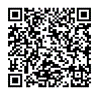 ※３　徴収した受講料については、原則返金いたしません※４　動きやすく作業に適した衣服（スカート・短パン不可）、運動靴でお越しください※５　削る道具類については主催者側で用意します。お持ちの方はご持参いただいても構いません。＜申込先＞　　兵庫県立森林大学校　研修課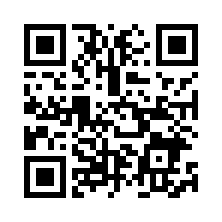 ＦＡＸ   ０７９０－７２－２７０１E-mail　 c_shinrin@pref.hyogo.lg.jp主　　　催兵庫県立森林大学校（宍粟市一宮町能倉７７２－１　TEL 0790-65-9916）兵庫県立森林大学校（宍粟市一宮町能倉７７２－１　TEL 0790-65-9916）兵庫県立森林大学校（宍粟市一宮町能倉７７２－１　TEL 0790-65-9916）開催日時令和５年１１月１６日（木）１０：００～１７：００（受付９：４５～）令和５年１１月１６日（木）１０：００～１７：００（受付９：４５～）令和５年１１月１６日（木）１０：００～１７：００（受付９：４５～）集合場所兵庫県立三木山森林公園（三木市福井字三木山2465－1）※ アクセスは、兵庫県立三木山森林公園ＨＰをご覧ください※ 当日連絡先（森林大学校携帯）TEL ０８０-１５２３-０９６０兵庫県立三木山森林公園（三木市福井字三木山2465－1）※ アクセスは、兵庫県立三木山森林公園ＨＰをご覧ください※ 当日連絡先（森林大学校携帯）TEL ０８０-１５２３-０９６０兵庫県立三木山森林公園（三木市福井字三木山2465－1）※ アクセスは、兵庫県立三木山森林公園ＨＰをご覧ください※ 当日連絡先（森林大学校携帯）TEL ０８０-１５２３-０９６０講　　師福畑慎吾氏cafe sotoオーナー。UPIグリーンウッドワークインストラクター。 大阪府出身。酪農学園大学卒。cafe経営と、cafe sotoでの講座のほか全国の学校や企業などで生木から暮らしの道具を作るグリーンウッドワーク全般の指導を行う西日本を代表するグリーンウッドワーカー。cafe sotoオーナー。UPIグリーンウッドワークインストラクター。 大阪府出身。酪農学園大学卒。cafe経営と、cafe sotoでの講座のほか全国の学校や企業などで生木から暮らしの道具を作るグリーンウッドワーク全般の指導を行う西日本を代表するグリーンウッドワーカー。cafe sotoオーナー。UPIグリーンウッドワークインストラクター。 大阪府出身。酪農学園大学卒。cafe経営と、cafe sotoでの講座のほか全国の学校や企業などで生木から暮らしの道具を作るグリーンウッドワーク全般の指導を行う西日本を代表するグリーンウッドワーカー。定　　　員先着１０名（対象：１８歳以上）申込期限令和５年１１月１３日（月）午前中※申込期限を延長しました受　講　料１人５００円　※開催日当日に徴収します。お釣りの無いようご協力願います１人５００円　※開催日当日に徴収します。お釣りの無いようご協力願います１人５００円　※開催日当日に徴収します。お釣りの無いようご協力願います感染症対策当日体調不良の方は受講をお控えください当日体調不良の方は受講をお控えください当日体調不良の方は受講をお控えください持　ち　物手袋（ガーデングローブ※手のひらにゴムがあるもの）、厚手のエプロン（ある方）手袋（ガーデングローブ※手のひらにゴムがあるもの）、厚手のエプロン（ある方）手袋（ガーデングローブ※手のひらにゴムがあるもの）、厚手のエプロン（ある方）中止連絡台風等で中止となる場合は、１１月１５日（水）に連絡いたします台風等で中止となる場合は、１１月１５日（水）に連絡いたします台風等で中止となる場合は、１１月１５日（水）に連絡いたします住　　　所（ふりがな）氏　　　名生年月日メールアドレス携帯番号※当日連絡可能な番号備　　　考